  Филиал Республиканского государственного предприятия на праве хозяйственного ведения «Казгидромет» Министерства экологии и природных ресурсов РК по Актюбинской области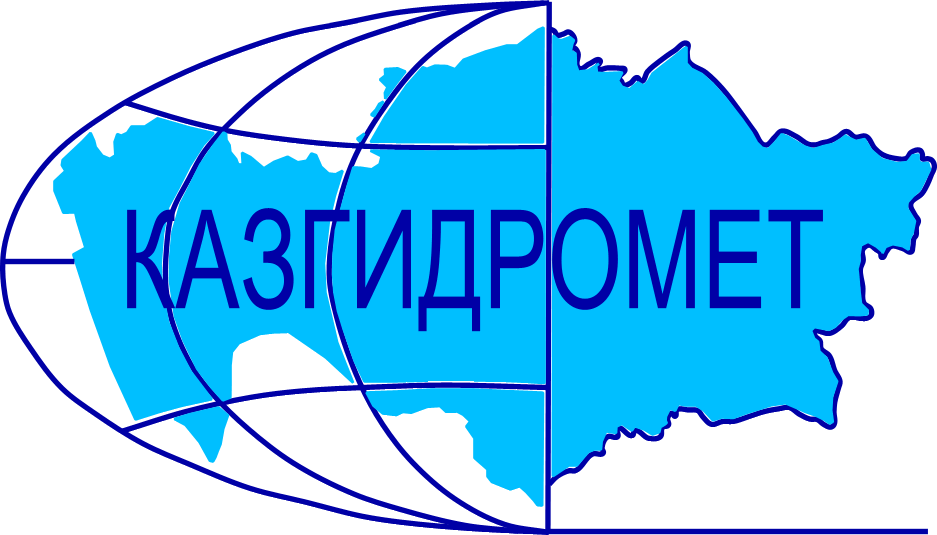 Местоположение:г.Актобе Авиагородок 14в Ежедневный гидрологический бюллетень №22Сведения о состоянии водных объектов Актюбинской области по данным гидрологического мониторинг на государственной сети наблюдений по состоянию на 08:00 час. 22 апреля 2024 года*р.Илек-гп Бестамак расход измеряется в створе поста с моста, приток ниже поста не учитывается.    Сведения об водохранилищах Примечание: данные по водохранилищам на 06:00 часовДиректор филиала             		                                                                            А.А. СаймоваИсп.:Инженер-гидролог Станкевич Г.М.Тел.: 8 (7132)22-85-71Қазақстан Республикасы Экология және табиғи ресурстар министрлігінің «Қазгидромет» шаруашылық жүргізу құқығындағы республикалық кәсіпорнының Актөбе облысы бойынша филиалы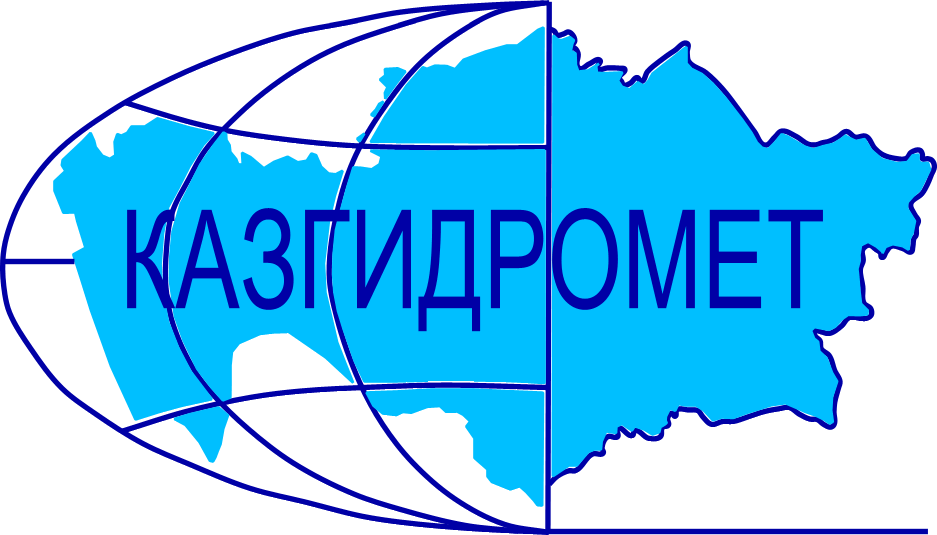 Орналасқан орны: Ақтөбе қ, Авиагородок 14в №22 Күнделікті гидрологиялық бюллетень Мемлекеттік бақылау желісіндегі гидрологиялық мониторинг деректері бойынша Актөбе облысы су нысандарының 2024 жылғы 22 Сәуір   сағат 08-гі  жай-күйі туралы мәліметтер. *Елек ө. Бестамақ гидробекетінде су өтіма бекеттің жармасында көпірден өлшенеді, бекеттің төменгі ағын есепке алынбайдыСу қоймалары бойынша мәліметтер Ескерту: Су қоймалары бойынша 06:00 деректері Филиал директоры                                                                                                  А.А.Саймова	                                                                               Исп.:инженер-гидролог Станкевич Г.М.Тел.: 8 (7132)22-85-71Название гидрологического постаОпасный уровеньводы, смУровень воды, смИзменение уровня воды за сутки, ±смРасход воды, м³/секСостояние водного объектар.Иргиз-с.Карабутак480351                                                                                                                                                                                                                                                                                                                                                                                                                                                                                                                                                                                                                                                                                                                                                                                                                                                                                                                                                                                                                                                                                                                                                                                                                                                                                                                                                                                                                                                                                                                                                                                                                                                                                                                                                                                                                                                                                                                                                                                                                                                                                                                                                                                                                                                                                                                                                                                                                                                                                                                                                              -3чистор.Иргиз-с.Шенбертал933623-542.3чистоозеро Шалкар-г.Шалкар1000912+1чистор.Илек-с.Тамды800178-33.53чистор.Илек-с.Бестамак7003910чистор.Шийли-с.Кумсай600168-20.69чистор.Орь-с.Бугетсай628401-433.8чистор.Тамды-с.Бескоспа60024001.98Чисто р.Урта-Буртя-с.Дмитриевка700257-45.34Чисто р.Илек-г.Актобе493226-961.1чистор.Илек-с.Целинное600541-11194Чисто р.Карагала-с.Каргалинское547190-2834.2чистор.Косестек-с.Косестек530202-21.07чистор.Актасты-с.Белогорский800303-20.41чистор.Большая Кобда-с.Кобда660316-121.4чистор.Карахобда-с.Альпайсай760347-45.41чистор.Уил-с.Алтыкарасу650339-19.51чистор.Кокпекты-с.Тассай50091-23.26чистор.Эмба-с.Жагабулак600346-1494чистор.Эмба-с.Сага500283-38141чистор.Темир-с.Сагашили1017790-13.24чистор.Темир-гп Ленинский623354-2132.2чистор.Большая Кобда-с.Когалы700400-2937.5чистор.Уил-с.Уил995676-660.3чистоНазваниеНПУНПУФактические данныеФактические данныеФактические данныеФактические данныеНазваниеУровеньводы, м БСОбъем, млн. м3Уровеньводы, м БСОбъем, млн. м3Приток, м3/сСброс,м3/сАктюбинское водохранилище230.00245,0226.63Каргалинское водохранилище304.80280,0299.21Саздинское водохранилище231.507,5229.90Гидрологиялық бекеттердің атауыСудың шектік деңгейі, смСу дең-гейі,смСу деңгейі-нің тәулік ішінде өзгеруі,± смСу шығыны,  м³/секМұз жағдайы және мұздың қалыңдығы, смр.Иргиз-с.Карабутак480351                                                                                                                                                                                                                                                                                                                                                                                                                                                                                                                                                                                                                                                                                                                                                                                                                                                                                                                                                                                                                                                                                                                                                                                                                                                                                                                                                                                                                                                                                                                                                                                                                                                                                                                                                                                                                                                                                                                                                                                                                                                                                                                                                                                                                                                                                                                                                                                                                                                                                                                                                              -3Мұздан тазардыр.Иргиз-с.Шенбертал933623-542.3Мұздан тазардыОзеро Шалкар-г.Шалкар1000912+1Мұздан тазардыр.Илек-с.Тамды800178-33.53Мұздан тазардыр.Илек-Бестамак7003910Мұздан тазардыр.Шийли-с.Кумсай600168-20.69Мұздан тазардыр.Орь-с.Бугетсай628401-433.8Мұздан тазардыр.Тамды-с.Бескоспа60024001.98Мұздан тазардыр.Урта-Буртя-с.Дмитриевка700257-45.34 Мұздан тазардыр.Илек-г.Актобе493226-961.1Мұздан тазардыр.Илек-с.Целинное600541-11194 Мұздан тазарды р.Карагала-с.Каргалинское547190-2834.2Мұздан тазардыр.Косестек-с.Косестек530202-21.07Мұздан тазардыр.Актасты-с.Белогорский800303-20.41Мұздан тазардыр.Большая Кобда-с.Кобда660316-121.4Мұздан тазардыр.Карахобда-с.Альпайсай760347-45.41Мұздан тазардыр.Уил-с.Алтыкарасу650339-19.51Мұздан тазардыр.Кокпекты-с.Тассай50091-23.26Мұздан тазардыр.Эмба-с.Жагабулак600346-1494Мұздан тазардыр.Эмба-с.Сага500283-38141Мұздан тазардыр.Темир-с.Сагашили1017790-13.24Мұздан тазардыр.Темир-гп Ленинский623354-2132.2Мұздан тазардыр.Большая Кобда-с.Когалы700400-2937.5Мұздан тазардыр.Уил-с.Уил995676-660.3Мұздан тазардыАтауы Қалыпты тірек деңгейіҚалыпты тірек деңгейіНақты деректерНақты деректерНақты деректерНақты деректерАтауы Су деңгейі,мБЖКөлем,км3Су деңгейі,мБЖКөлем,км3Төгім,м3/сНақты ағын,м3/с Актюбинское водохранилище230.00245.00226.63Каргалинское водохранилище304.80280.00299.21Саздинское водохранилище231.507.50229.90